Berufsfachschule BaselSearch results for "Französische Bücher"Author / TitlePlace, Editor, YearMedientypCall number / Availability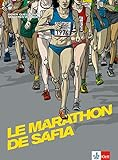 Verdier, Sébastien 1972-Le marathon de SafiaStuttgart : Klett, 2012ComicVERDavailable